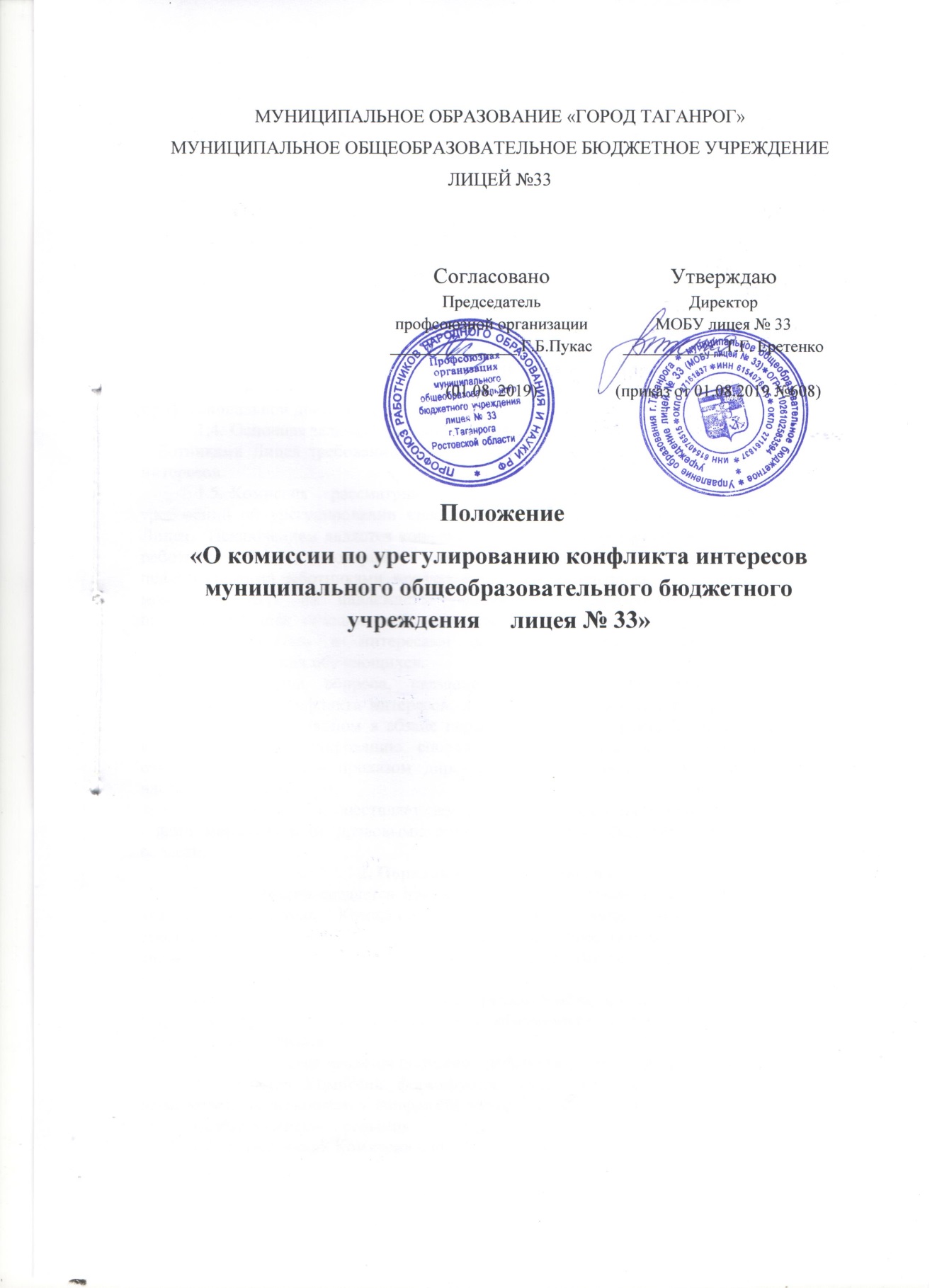  1.	Общие положенияНастоящее Положение устанавливает порядок создания, организации работы, принятия решений комиссией по урегулированию конфликта интересов муниципального общеобразовательного бюджетного учреждения       лицея № 33» (далее – Лицей, Комиссия).Комиссия создается в соответствии с Федеральным законом от 25.12.2008 № 273-Ф3 «О противодействии коррупции», областным законом     Ростовской области «О противодействии коррупции в Ростовской области» от 12.05.2009 №218-ЗС, Методическими рекомендациями по разработке и принятию организационных мер по предупреждению коррупции от 08.11.2013, разработанными Министерством труда и социальной защиты Российской Федерации.Комиссия создается в целях выявления и урегулирования конфликта интересов, возникающего у работников Лицея при осуществлении ими профессиональной деятельности. Основная задача Комиссии 	содействие в обеспечении соблюдения работниками Лицея требований о предотвращении и урегулировании конфликта интересов. Комиссия рассматривает вопросы, связанные с соблюдением требований об урегулировании конфликта интересов, в отношении работников Лицея.  Исключением является конфликт интересов в отношении педагогических работников Лицея,  который   связан с возникающей при осуществлении  педагогическими работниками  профессиональной деятельности,            влияет или может повлиять на надлежащее исполнение педагогическим работником профессиональных обязанностей, вследствие противоречия между его личной заинтересованностью и интересами родителей (законных представителей) несовершеннолетних обучающихся.Рассмотрение вопроса, связанного с соблюдением требований об урегулировании конфликта интересов, в отношении педагогических работников Лицея в случае, указанном в абзаце первом настоящего пункта, осуществляется комиссией по урегулированию споров между участниками образовательных отношений, созданной приказом директора Лицея, в порядке, установленном настоящим Положением.Комиссия осуществляет свою деятельность в соответствии с законами и иными нормативными правовыми актами Российской Федерации, Ростовской области.Порядок создания комиссииКомиссия создается приказом  директора Лицея. В состав Комиссии входят председатель Комиссии - должностное лицо, ответственное за противодействие коррупции в Лицее - директор, его заместитель,  назначаемые из числа административно-управленческого персонала Лицея, секретарь и члены Комиссии.Все члены Комиссии при принятии решений обладают равными правами. В отсутствие председателя Комиссии его обязанности исполняет заместитель председателя Комиссии.Комиссия является постоянно действующей и создается  учебный год.Состав Комиссии формируется таким образом, чтобы исключить возможность возникновения конфликта интересов, который мог бы повлиять на принимаемые Комиссией решения.  В заседаниях Комиссии с правом совещательного голоса участвуют:а)	 непосредственный руководитель работника, в отношении которого Комиссией рассматривается вопрос об урегулировании конфликта интересов;б)	другие работники, которые могут дать пояснения по вопросам работы и вопросам, рассматриваемым Комиссией.     Порядок деятельности комиссииОрганизационной формой работы Комиссии являются заседания, которые проводятся по мере необходимости.Заседание Комиссии считается правомочным, если на нем присутствует не менее двух третей от общего числа членов Комиссии.В случае одновременного отсутствия председателя Комиссии и заместителя председателя Комиссии члены Комиссии избирают председательствующего большинством голосов членов Комиссии, присутствующих на заседании.В случае временного отсутствия секретаря Комиссии (в том числе по болезни, отпуску, командировке) его функции осуществляет лицо, исполняющее его должностные обязанности.Члены Комиссии участвуют в заседании Комиссии лично без права замены.При возникновении прямой или косвенной личной заинтересованности члена Комиссии, которая может привести к конфликту интересов при рассмотрении вопроса, включенного в повестку дня заседания Комиссии, он обязан до начала заседания заявить об этом (в письменной форме на имя председателя Комиссии). В таком случае соответствующий член Комиссии не принимает участия в рассмотрении указанного вопроса.Основаниями для проведения заседания Комиссии являются:а)	уведомление о несоблюдении работником Лицея требований об урегулировании конфликта интересов;б)	уведомление работника Лицея о возникновении личной заинтересованности при исполнении должностных обязанностей, которая приводит или может привести к конфликту интересов;в)	уведомление о возможном возникновении конфликта интересов у работника Лицея при исполнении им должностных обязанностей.Комиссия не рассматривает сообщения о преступлениях и административных правонарушениях, а также анонимные обращения, не проводит проверки по фактам нарушения служебной дисциплины.Уведомления, указанные в пункте 3.4 настоящего Положения (далее - Уведомление), составляются по форме, установленной локальным нормативным актом Лицея  - положения «О порядке предотвращения и (или) урегулирования конфликта интересов в  муниципальном общеобразовательном бюджетном  учреждении  лицее № 33»  и подаются председателю Комиссии.Председатель Комиссии при поступлении к нему Уведомления:а)	в 3-х-дневный срок назначает дату заседания Комиссии. При этом дата заседания Комиссии не может быть назначена позднее 10 дней со дня поступления Уведомления;б)	организует ознакомление работника Лицея, в отношении которого Комиссией рассматривается вопрос о соблюдении требований об урегулировании конфликта интересов, его представителя, членов Комиссии и других лиц, участвующих в заседании Комиссии, с Уведомлением;в)	рассматривает ходатайства о приглашении на заседание Комиссии лиц, указанных в подпункте «в» пункта 2.4 настоящего положения, принимает решение об их удовлетворении (об отказе в удовлетворении) и о рассмотрении (об отказе в рассмотрении) в ходе заседания Комиссии дополнительных материалов.Заседание Комиссии проводится, как правило, в присутствии работника Лицея, в отношении которого рассматривается вопрос о соблюдении требований об урегулировании конфликта интересов. О намерении лично присутствовать на заседании Комиссии работник Лицея указывает в уведомлении, представляемом в соответствии с пунктами 3.4, 3.6 настоящего Положения.Заседания Комиссии могут проводиться в отсутствие работника Лицея, в отношении которого рассматривается вопрос о соблюдении требований об урегулировании конфликта интересов, в случае:а)	если в Уведомлении не содержится указания о намерении присутствовать на заседании Комиссии;б)	если работник Лицея, надлежащим образом извещенный о времени и месте его проведения, не явился на заседание Комиссии.На заседании Комиссии заслушиваются пояснения работника Лицея (с его согласия), в отношении которого рассматривается вопрос о соблюдении требований об урегулировании конфликта интересов, и иных лиц, рассматриваются материалы по существу вынесенных на данное заседание вопросов, а также дополнительные материалы.Члены Комиссии и лица, участвовавшие в ее заседании, не вправе разглашать сведения, ставшие им известными в ходе работы Комиссии.По итогам рассмотрения вопроса о соблюдении требований об урегулировании конфликта интересов Комиссия принимает одно из следующих решений:а)	установить, что работник Лицея соблюдал требования об урегулировании конфликта интересов;б)	установить, что работник Лицея не соблюдал требования об урегулировании конфликта интересов. В этом случае Комиссия рекомендует директору Лицея указать работнику Лицея на недопустимость нарушения требований об урегулировании конфликта интересов, либо применить к работнику Лицея конкретную меру ответственности;в)	признать, что при исполнении работником Лицея должностных обязанностей конфликт интересов отсутствует;г)	признать, что при исполнении работником Лицея должностных обязанностей личная заинтересованность приводит или может привести к конфликту интересов. В этом случае Комиссия рекомендует работнику Лицея и (или)  директору лицея принять меры по урегулированию конфликта интересов или по недопущению его возникновения.По итогам рассмотрения вопроса о соблюдении требований об урегулировании конфликта интересов и при наличии к тому оснований Комиссия может принять иное решение, чем это предусмотрено пунктом 3.12 настоящего Положения. Основания и мотивы принятия такого решения должны быть отражены в протоколе заседания Комиссии.Порядок принятия решение КомиссииРешение Комиссии принимается тайным голосованием (если Комиссия не примет иное решение) простым большинством голосов присутствующих на заседании членов Комиссии.Решение Комиссии оформляется протоколом, который подписывают члены Комиссии, принимавшие участие в ее заседании. Решение Комиссии для директора Лицея носят рекомендательный характер.В протоколе заседания Комиссии указываются:а)	дата, место заседания Комиссии, фамилии, имена, отчества членов Комиссии и других лиц, присутствующих на заседании;б)	формулировка каждого из рассматриваемых на заседании Комиссии вопросов с указанием фамилии, имени, отчества, должности работника Лицея, в отношении которого рассматривается вопрос о соблюдении требований об урегулировании конфликта интересов;в)	предъявляемые к работнику Лицея претензии, материалы, на которых они основываются;г)	содержание пояснений работника Лицея и других лиц по существу предъявляемых претензий;д)	фамилии, имена, отчества выступивших на заседании лиц и краткое изложение их выступлений;е)	источник информации, содержащей основания для проведения заседания Комиссии, дата поступления информации в Комиссию;ж)	 другие сведения;з) результаты голосования;и)	 решение и обоснование его принятия;к) информация о признаках дисциплинарного проступка в действиях (бездействии) работника Лицея (при наличии) для решения вопроса о применении к работнику Лицея мер ответственности, предусмотренных нормативными правовыми актами Российской Федерации.Член Комиссии, несогласный с ее решением, вправе в письменной форме изложить свое мнение, которое подлежит обязательному приобщению к протоколу заседания Комиссии.Копия протокола заседания Комиссии в двухдневный срок со дня заседания направляются директору Лицея, полностью или в виде выписок из него - работнику Лицея, в отношении которого рассмотрен вопрос о соблюдении требований об урегулировании конфликта интересов, а также по решению Комиссии - иным заинтересованным лицам.Копия протокола заседания Комиссии или выписка из него приобщается к личному делу работника Лицея, в отношении которого рассмотрен вопрос о соблюдении требований об урегулировании конфликта интересов.Выписка из решения Комиссии, заверенная подписью секретаря Комиссии вручается работнику Лицея, в отношении которого рассмотрен вопрос о соблюдении требований об урегулировании конфликта интересов, под подпись или направляется заказным письмом с уведомлением по адресу его регистрации не позднее двух рабочих дней, следующих за днем проведения соответствующего заседания Комиссии.Заключительные положенияОрганизационно-техническое и документационное обеспечение деятельности Комиссии, а также информирование членов Комиссии о вопросах, включенных в повестку дня, о дате, времени и месте проведения заседания, ознакомление членов Комиссии с материалами, представляемыми для обсуждения на заседании Комиссии, осуществляется  инспектором по кадрам Лицея.Вопросы, не нашедшие отражения в настоящем Положении, регулируются в соответствии с действующим законодательством Российской Федерации. В случае принятия правовых актов по вопросам, отраженным в настоящем Положении, содержащих иные нормы по сравнению с настоящим Положением, в части возникающего противоречия применяются указанные нормативные правовые акты.